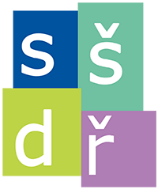 Přihláška ke stravování ve školní výdejněUvedené údaje podléhají ochraně podle zákona č. 101/2000 Sb., o ochraně osobních údajů a o změně některých zákonů, ve znění pozdějších předpisů, zákona č. 106/1999 Sb., o svobodném přístupu k informacím, ve znění pozdějších předpisů a zákona č. 365/2000 Sb., o informačních systémech veřejné správy a o změně některých dalších zákonů, ve znění pozdějších předpisů a nařízení GDPR. Údaje jsou používány pro potřebu Školní matriky.Jméno a příjmení:Jméno a příjmení:Trvalé bydliště:Trvalé bydliště:Datum zahájení stravování:Datum ukončení stravování:Třída:Třída:Jméno a příjmení zákonného zástupce:Jméno a příjmení zákonného zástupce:V Kladně dne:Podpis žáka/ zákonného zástupce: